关于2023年“中银杯”安徽省职业院校技能大赛（高职组）“园林景观设计与施工”赛项报到的通知各参赛校：2023年“中银杯”安徽省职业院校技能大赛（高职组）“园林景观设计与施工”赛项比赛将于2024年1月7日—9日在池州职业技术学院举行，现将有关事宜通知如下：一、报到时间2024年1月7日14:00至15：00在酒店一楼报到（酒店可提前入住）。二、报到地点参赛队及相关人员统一入住池州竹子酒店，各参赛队及相关人员均在入住酒店大厅报到。报到时核对参赛选手信息，上交、领取相关文件材料，办理入住手续等。酒店地址：池州市贵池区百牙西路 339 号。酒店联系电话：0566-2615888/17305661668。学校联系人：汪老师，电话：13965935672。三、比赛时间安排注：以上时间安排只作参考，具体时间及事项以《赛项指南》为准。四、食宿及交通安排（一）食宿为方便参赛人员住宿，承办单位已统一预订池州竹子酒店，报到时办理入住手续即可，费用自理。请各参赛队尽快自行与酒店联系确认预留房间数量。（二）交通安排1月8日—9日期间的集体赛事活动，承办校统一提供接送服务，请各参赛队按赛项组委会规定，统一行动，未按规定的参赛队不另行安排车务。本次赛事活动不安排接送站。五、其他事项（一）参赛选手报到时须携带身份证、学生证原件。（二）各参赛队必须为每位参赛选手办理意外伤害险，报到时请提交参赛选手人身意外伤害保险复印件；各选手需提交学信网下载打印的教育部学籍在线验证报告；提交学校盖章的赛项报名表。（三）为方便联系，根据相关要求，本赛项为每个参赛校安排一名志愿者全程服务。（四）为便于检录安排，请各参赛校在1月4日前扫码（后附）填报每队学生的分组情况（即标注施工选手与设计选手）。（五）为做好赛事服务与接待工作，请各参赛校在1月4日前扫码（后附）填报来池人员信息（领队、指导老师及其他随行人员）。（六）请关注池州职业技术学院网站“技能大赛与培训鉴定”专栏（https://www.czvtc.edu.cn/jnds），及时获取大赛相关信息。2023年安徽省职业院校技能大赛（高职组） 园林景观设计与施工赛项组委会2023年12月28日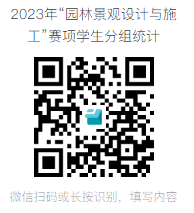 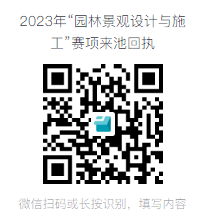 时间时间内容与流程1月7日全天入住酒店，14：00-15:00报到。下午4点领队会议，领队会抽取第二天入场顺序号，会议地点以竞赛指南为准1月8日6:45抽签：根据顺序号入场后由设计选手抽签，经两次加密。1月8日7:15设计选手进入设计技能比赛场就位。1月8日7:15裁判组成员进入设计技能比赛场。1月8日7:30～11：30设计比赛。施工选手检录工具。1月8日11:30～14:00设计比赛结束，图纸打印，每个参赛队派一名设计选手确认图纸。此项工作在设计赛结束后，选手听现场裁判统一安排。图纸确认后由加密裁判进行第三次加密。1月8日11:30～14:00设计选手午餐、休息。1月8日14:00～14:30检查施工选手证件，施工选手确认施工工位号并领取对应工位号图纸（工位号与设计工位号相同），设计选手到施工现场二次确认图纸。裁判组成员进入施工比赛现场。1月8日14:30～18:00第一时段施工，比赛时间3.5小时。1月9日7:45～8:00检查施工选手证件，施工选手进入施工比赛场并就位。裁判组成员进入施工赛场。1月9日8:00～11:30第二时段施工，比赛时间3.5小时。1月9日11:30～12:30选手午餐、休息。1月9日12:30～12:45核查施工选手证件，施工选手进入施工比赛场并就位。裁判组成员进入施工赛场。1月9日12:45～16:15第三时段施工，比赛时间3.5小时。